              ҠАРАР                                                                      РЕШЕНИЕОб утверждении Положения об участии в организации деятельности по сбору (в том числе раздельному сбору) и транспортированию твердых коммунальных отходов на территории сельского поселения Шаранский сельсовет муниципального района Шаранский район Республики БашкортостанНа основании Конституции Российской Федерации п. «д» ч.1 ст.72, ч.2 ст.76, Федерального  закона Российской Федерации №131-ФЗ  от 6 октября 2003 года «Об общих принципах организации местного самоуправления в Российской Федерации», Федерального закона №89-ФЗ от 24.06.1998 года «Об отходах производства и потребления», Конституции Республики Башкортостан, Закона Республики Башкортостан №162-з от 18.03.2005 года «О местном самоуправлении в Республике Башкортостан»,  Устава сельского поселения Шаранский сельсовет муниципального района Шаранский район Республики Башкортостан, Совет сельского поселения Шаранский сельсовет муниципального района Шаранский район республики Башкортостан, решил:1. Утвердить Положение об участии в организации деятельности по сбору (в том числе раздельному сбору) и транспортированию твердых коммунальных отходов на территории  сельского поселения Шаранский сельсовет муниципального района Шаранский район Республики Башкортостан, согласно приложению.2. Настоящее решение подлежит официальному обнародованию на информационном стенде Администрации сельского поселения Шаранский сельсовет муниципального района Шаранский район Республики Башкортостан, и размещению на официальном сайте sharan-sp. 3. Контроль исполнения настоящего решения  возложить на комиссию  по управлению муниципальной собственностью и земельным отношениям.Заместитель председателя Совета                                              И.А.Зилеевс.Шаран03.10.2018№ 41/305Приложениек Решению Советасельского поселенияШаранский сельсоветмуниципального районаШаранский районРеспублики башкортостан№ 41/305 от «03» октября 2018г.ПОЛОЖЕНИЕоб участии в организации деятельности по сбору (в том числе раздельному сбору)и транспортированию твердых коммунальных отходов на территориисельского поселения Шаранский сельсовет муниципального района Шаранский район Республики Башкортостан1. Общие положения1.1. Настоящее Положение об участии в организации деятельности по сбору (в том числе раздельному сбору) и транспортированию твердых коммунальных отходов на территории сельского поселения Шаранский сельсовет муниципального района Шаранский район Республики Башкортостан (далее – Положение) разработано в соответствии с Федеральными законами от 6 октября 2003 года «Об общих принципах организации местного самоуправления в Российской Федерации», от 30 марта 1999 года «О санитарно-эпидемиологическом благополучии населения», от 10 января 2002 года «Об охране окружающей среды», от 24 июня 1998 года «Об отходах производства и потребления», от 29 декабря 2014 года «О внесении изменений в Федеральный закон «Об отходах производства и потребления», с целью обеспечения экологического и санитарно-эпидемиологического благополучия населения на территории сельского поселения Шаранский сельсовет муниципального района Шаранский район Республики Башкортостан (далее – сельское поселение) и устанавливает порядок участия в сборе (в том числе раздельном сборе) и транспортировании твердых коммунальных отходов на территории сельского поселения (далее – сбор и транспортирование ТКО).1.2. Настоящее Положение действует на всей территории сельского поселения Шаранский  сельсовет муниципального района Шаранский район Республики Башкортостан и является обязательными для исполнения юридическими лицами независимо от их организационно-правовой формы и формы собственности, индивидуальными предпринимателями и гражданами.1.3. В настоящем Положении используются понятия в значении, установленном Федеральным законом от 01.01.01 года «Об отходах производства и потребления».
2. Общие требования к обращению с твердыми коммунальными отходами2.1. Лица, указанные в пункте 1.2 настоящего Положения, при обращении с твердыми коммунальными отходами (далее – ТКО) обязаны соблюдать экологические, санитарные и иные требования, установленные законодательством Российской Федерации в области охраны окружающей природной среды и здоровья человека.2.2. Территория сельского поселения подлежит регулярной очистке от ТКО в соответствии с экологическими, санитарными и иными требованиями законодательства Российской Федерации пользователями соответствующих земельных участков.3. Порядок сбора и транспортирования ТКО на территории сельского поселения3.1. К полномочиям органов местного самоуправления поселения в области обращения с отходами относится участие в организации деятельности по сбору и транспортированию ТКО на территории сельского поселения.Администрация сельского поселения Шаранский сельсовет муниципального района Шаранский район Республики Башкортостан:1) осуществляет координацию деятельности специализированных организаций в области организации сбора и транспортирования ТКО;2) организует работу по определению мест, контролю по обеспечению и размещению на них контейнерных площадок и контейнеров, и иных мест хранения ТКО и их учет в частном секторе;3) проводит с гражданами, проживающими в частном секторе, организационную и разъяснительную работу в области организации сбора и транспортирования ТКО, обеспечивает контроль за заключением договоров на сбор и транспортирование ТКО из частного сектора;3.2. Сбор и транспортирование ТКО осуществляются в соответствии с правилами обращения с твердыми коммунальными отходами, утвержденными Правительством Российской Федерации (далее - правила обращения с твердыми коммунальными отходами).3.3. Крупногабаритный мусор, твердые коммунальные и иные отходы, отходы производства и потребления, включая тару и прочий упаковочный материал, должны размещаться в местах временного складирования отходов (на срок не более чем одиннадцать месяцев) (на площадках), обустроенных в соответствии с требованиями законодательства в области охраны окружающей среды и законодательства в области обеспечения санитарно-эпидемиологического благополучия населения, в целях их дальнейших утилизации, обезвреживания, размещения, транспортирования. Вывоз отходов должен осуществляться своевременно.3.4. Транспортирование отходов осуществляется на основе возмездных договоров с оператором по обращению с твердыми коммунальными отходами (индивидуальный предприниматель или юридическое лицо), осуществляющим деятельность по сбору, транспортированию, обработке, утилизации, обезвреживанию, захоронению твердых коммунальных отходов.3.5. Региональные операторы заключают договоры на оказание услуг по обращению с твердыми коммунальными отходами с собственниками твердых коммунальных отходов. Договор на оказание услуг по обращению с твердыми коммунальными отходами является публичным для оператора. Региональный оператор не вправе отказать в заключении договора на оказание услуг по обращению с твердыми коммунальными отходами собственнику твердых коммунальных отходов, которые образуются и места сбора которых находятся в зоне его деятельности. Региональные операторы вправе заключать договоры на оказание услуг по обращению с другими видами отходов с собственниками таких отходов.3.6. По договору на оказание услуг по обращению с твердыми коммунальными отходами региональный оператор обязуется принимать твердые коммунальные отходы в объеме и в местах, которые определены в этом договоре, и обеспечивать их сбор и транспортирование в соответствии с законодательством Российской Федерации, а собственник твердых коммунальных отходов обязуется оплачивать услуги регионального оператора по цене, определенной в пределах утвержденного в установленном порядке единого тарифа на услугу регионального оператора.Башкортостан РеспубликаһыШаран районымуниципаль районыныңШаран ауыл Советыауыл биләмәһе Советы452630 Шаран ауылы, Кызыл урамы, 9Тел.(347) 2-22-43,e-mail:sssharanss@yandex.ruШаран  ауылы, тел.(34769) 2-22-43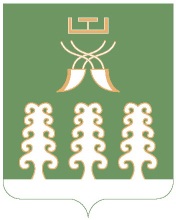 Совет сельского поселенияШаранский сельсоветмуниципального районаШаранский районРеспублика Башкортостан452630 с. Шаран ул. Красная,д.9Тел.(347) 2-22-43,e-mail:sssharanss@yandex.ruс. Шаран тел.(34769) 2-22-43